Table S1 Propolis extracts used in screening for anti-Acanthamoeba activityTable S2 Eye drops compositionTable S3 Screening of anti-Acanthamoeba activity from plant and Propolis extracts Table S4 Minimal inhibitory concentration (MIC) of active extract, eye drops and chlorhexidine against Acanthamoeba triangularis WU19001 trophozoites and cysts.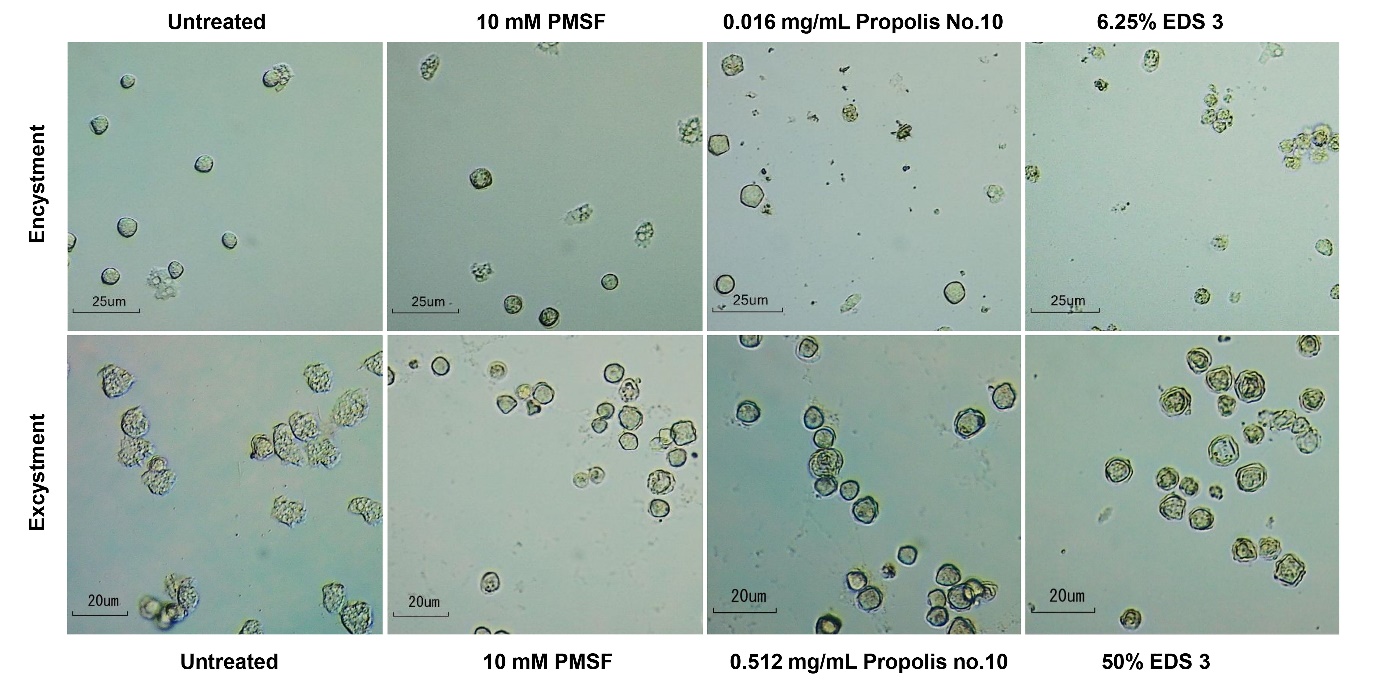 Fig. S1 Encystment and excystment of A. triangularis in PYG and Neff’s medium with and without propolis extract No. 10  and eye drops EDS 3. Magnification = 40x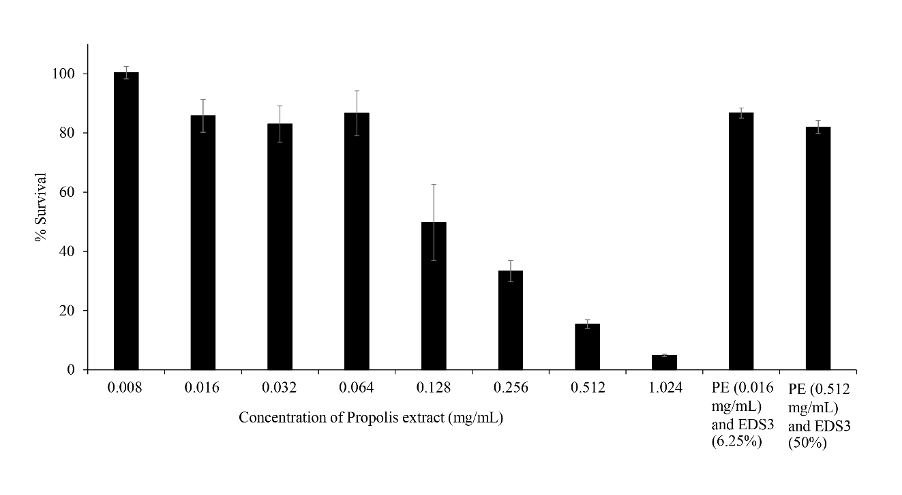 Fig. S2 Toxicity of various concentrations of Propolis extract and combination sets.Propolis from City	CoordinateNo. 1 Tabriz city 38.0962° N, 46.2738° ENo. 2 South Khorasam province 32.5176° N, 59.1042° ENo. 3 Pranshahr city 36.6950° N, 45.1446°ENo. 4 Mashhad city 36.2605° N, 59.6168° ENo. 5 Sarab city 37.9429° N, 47.5384° ENo. 6 Sardasht county 36.1584° N, 45.4760° ENo. 7 Boroujen city 31.9798° N, 51.2946° ENo. 8 Neyshabor city 36.2141° N, 58.7961° ENo. 9 Tehran city 35.6892° N, 51.3890° ENo. 10 Kermanshah city 34.3277° N, 47.0778° EEye drops solution (ESD)CompositionEDS-1 Chloramphenicol 5 mg/mLEDS-2 Neomycin sulfate 2 mg/mLGramicidin 0.025 mg/mLPolymyxin B 5000 unitsEDS-3 Antazoline HCI 0.5 mg/mLTetrahydrozoline HCl 0.4 mg/mLBenzalkonium chloride 0.15 mg/mLEDS-4 Levofloxacin 5 mg/mLPlant name/Propolis Percentage of viable cells at 1 mg/mLPercentage of viable cells at 1 mg/mLPlant name/Propolis TrophozoitesCystsNo. 1 Tabriz city 038.46 ± 7.69No. 2 South Khorasam province 32.85 ± 8.9279.48 ± 4.44No. 3 Pranshahr city 074.35 ± 4.44No. 4 Mashhad city 11.76 ± 5.0987.17 ± 4.44No. 5 Sarab city 082.05 ± 4.44No. 6 Sardasht county 70.58 ± 8.8246.15 ± 5.38No. 7 Boroujen city 44.28 ± 2.4751.28 ± 4.44No. 8 Neyshabor city 79.41 ± 064.10 ± 8.88No. 9 Tehran city 70.58 ± 8.8279.48 ± 9.35No. 10 Kermanshah city 05.12 ± 8.88Eye drop solution Percentage of viable cells at 100%Percentage of viable cells at 100%Eye drop solution TrophozoitesCystsEDS 1 023.08 ± 6.88EDS 22.86 ±	4.4213.08 ± 13.71EDS 38.57 ±	07.69 ±	0EDS 425.71 ± 043.59 ± 10.51Anti-Acanthamoeba agent MIC (mg/mL)MIC (mg/mL)Anti-Acanthamoeba agent TrophozoitesCystsNo. 1 Propolis-Tabriz city 0.256> 1No. 3 Propolis-Pranshahr city 0.128> 1No. 5 Propolis-Sarab city 0.128> 1No. 10 Propolis-Kermanshah city0.2561EDS-1Chloramphenicol100% 5> 100% > 5 EDS-2Neomycin Sulfate Gramicidin Polymyxin B 100% 20.0255000 units> 100% > 2> 0.025> 5000 unitsEDS-3Antazoline HCI 0.5Tetrahydrozoline HCl 0.4Benzalkonium Chloride 0.15100% 0.50.40.15100% 0.50.40.15EDS-4      -    Levofloxacin > 100 > 5> 100 > 5Chlorhexidine0.008 0.032